Publicado en Madrid el 12/03/2019 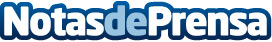 El Dr. Diego Tomás Ivancich revela las cirugías estéticas más demandadas en primaveraLa primavera es la época top de las operaciones de cirugía estética. Más del 50 % del total de intervenciones se concentra entre los meses de marzo y junio y es en abril cuando la demanda se dispara. La llegada del buen tiempo y las altas temperaturas constituye el momento en que se analizan las partes del cuerpo y se decide qué mejorar para ganar en confianza y seguridadDatos de contacto:Dr. Diego Tomás Ivancich915 56 78 15Nota de prensa publicada en: https://www.notasdeprensa.es/el-dr-diego-tomas-ivancich-revela-las-cirugias Categorias: Medicina Madrid Belleza http://www.notasdeprensa.es